PENGARUH PENDEKATAN CTL DALAM MENINGKATKAN PRILAKU BERBERKARAKTER DAN KETERAMPILAN BERPIKIR KRITIS SISWA PADA MATERI BANGUN RUANG SISI DATAR DI MTsAL ITTIHADIYAHDISUSUN OLEH SUBRIADI HASIBUANNPM.177115035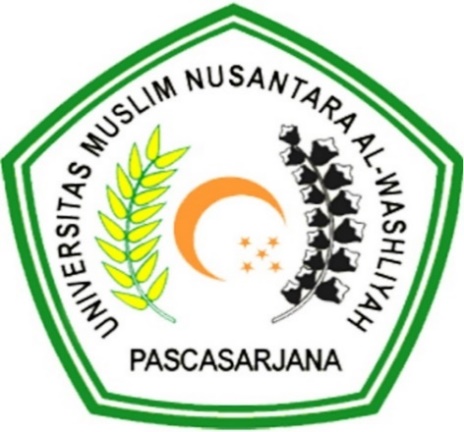 PROGRAM PASCASARJANA MAGISTER PENDIDIKAN MATEMATIKAUNIVERSITAS MUSLIM NUSANTARA AL-WASHLIYAH MEDAN	2019	PENGARUH PENDEKATAN CTL DALAM MENINGKATKAN PRILAKU BERBERKARAKTER DAN KETERAMPILAN BERPIKIR KRITIS SISWA PADA MATERI BANGUN RUANG SISI DATAR DI MTsAL ITTIHADIYAHTESISDiajukan kepada Panitia Ujian Tesis Universitas Muslim Nusantara Al Washliyah Medan untuk Memenuhi Sebagian dari Syarat Memperoleh Gelar Magister Pendidikan dalam Bidang Pendidikan MatematikaDISUSUN OLEH SUBRIADI HASIBUANNPM.177115035PROGRAM PASCASARJANA MAGISTER PENDIDIKAN MATEMATIKAUNIVERSITAS MUSLIM NUSANTARA AL-WASHLIYAH MEDAN	2019	